---------- Forwarded message ---------From: Cyril Eshareturi <C.Eshareturi@bradford.ac.uk>Date: Sat, Oct 27, 2018 at 4:09 PMSubject: Erasmus follow-upTo: adel.alimi@ieee.org <adel.alimi@ieee.org>Cc: Tracy Mcclelland <G.T.Mcclelland@bradford.ac.uk>Dear Prof Alimi,It was nice to have met you at the Erasmus workshop. I hope the commonwealth conference went well and you have now had a safe flight back to Tunisia.As discussed, I am keen to explore collaborative working on bids particularly those revolving around health and the wider determinants of health. I would appreciate it if my details are passed along to colleagues of yours who may be interested in applying for capacity building projects or any such similar projects under the Erasmus scheme.The below are links to the research clusters allied to health at the University of Bradford and the University of Bradford Digital Health and Enterprise Unit which I spoke of:https://www.bradford.ac.uk/research/faculties/health-studies/clusters/http://dhez.org/about/ I have also copied in Dr Gabrielle Tracy McClelland into this email. Dr McClelland is the lead of the Transnational Alliance for Health Related Research (TAHRR) which I spoke of and also PI on 2 Erasmus grants (LEARNING to Live and Sim-Versity). This alliance for health related research is a cooperative group of inter-professional health-related academics from higher education institutions from across the world. Importantly, the aim of the alliance is to work with international Higher Education Partners to do health related research to benefit patients, public and health professionals. In this context, the objectives of the alliance are to:•         	Apply for funding to establish & sustain TAHRR•         	Increase the TAHRR membership year on year (*equality/diversity key)•         	Apply for funding to do research in ‘theme teams’•         	Exchange knowledge between & beyond partners•         	Publish in online open access professional/academic journals•         	Plan and deliver annual meetings with workshops•         	Disseminate outputs e.g. conferences, via social media etc•         	Monitor and measure TAHRR impactFollowing our chat, I am confident that the objectives of TAHRR may mirror those of some of your health colleagues re applying for funding to do health research. Again, it was a pleasure to have met you and I look forward to reading back from you in due course. Best wishes,Cyril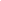 Dr Cyril EshareturiLecturer (Public Health)Faculty of Health Studies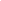 +44 (0) 1274 236632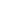 C.Eshareturi@bradford.ac.uk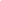 www.bradford.ac.uk